인적 사항출석교회 사항가족 상황혼인관계학력  ⋇ 고등학교 이상의 학력부터 기록하여 주시기 바랍니다.경력언어활용능력신체건강처방약이나 치료약을 복용하고 있습니까? 있다면 어떤 약입니까?장기 질병이 있습니까?종합 진단은 언제 받으셨습니까? 그 결과는 어떻습니까?건강에 대하여 문제가 있으면 기록하십시오.장기기증 서약을 하셨습니까? 하셨다면 어느 부위입니까?다음은 개인의 영적 삶에 대한 질문입니다.언제 그리스도를 영접했으며, 그리스도는 당신에게 어떤 분이십니까?하나님께서 당신에게 주신 비전은 무엇이라고 생각하십니까?제자훈련의 경험들에 대하여 쓰십시오.선교와 관련하여 구체적인 경험들에 대하여 쓰십시오.어떻게 GP선교회를 알게 되었으며, 선교회에 어떤 기여를 할 수 있다고 생각하십니까?타문화권 경험이 있으십니까? 단기선교, 외국여행 경험을 기간과 함께 기록하십시오.선교후원자를 확보하고 있습니까? (기도, 재정 등 구체적으로)기술과 은사중에 당신이 할 수 있는 것에 표시하십시오.어떠한 사역을 통하여 주님이 주신 은사를 개발하여 섬기기를 원하십니까?부채 여부전과 여부 ($1000 이상 벌금형 포함)위의 기록은 사실이며 허입신청자 본인이 작성하였습니다.20    년       월        일제 출 자:                              (인)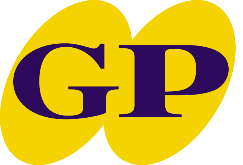 GP USA 허입신청서[참고] 본 서식은 각국 본부의 필요에 따라 변경될 수 있습니다.[참고] 본 서식은 각국 본부의 필요에 따라 변경될 수 있습니다.지원분야□ 수습선교사□ 경력선교사□ 실버선교사지원분야□ 기타: □ 기타: 성명(한글)성별성별(사진)성명(여권이름)(여권이름)여권번호여권번호(사진)성명(여권이름)(여권이름)연락처(email)(사진)생년월일생년월일연락처(전화번호)(사진)Social #Social #연락처(전화번호)(사진)현직업현직업연락처(휴대전화)(사진)주소주소(사진)출석교회명                              교회 (교파:                ) / 담임목사명:출석교회주소                년          월부터 출석(등록) / 출석기간:    년    개월출석(등록)기간                                                             (전화번호:                       )현직분(봉사)관계이름생년월일직업종교□ 기혼결혼일자결혼일자□ 약혼결혼예정일결혼예정일□ 약혼약혼자 약력약혼자 약력이름:        나이:      직업:       연락처:□ 미혼 □ 사별시기□ 이혼시기□ 재혼시기학교명재학년도(기간)전공취득학위기타~ ~ ~ ~ 구분근무처근무기간담당업무기타사회경력사회경력사회경력봉사경력봉사경력봉사경력신앙활동신앙활동신앙활동선교훈련선교훈련선교훈련선교사역선교사역선교사역언어수준구분읽기말하기듣기쓰기한국어자유롭다한국어보통이다한국어어렵게 한다한국어거의 힘들다영어자유롭다영어보통이다영어어렵게 한다영어거의 힘들다(기타:          )자유롭다(기타:          )보통이다(기타:          )어렵게 한다(기타:          )거의 힘들다(기타:          )자유롭다(기타:          )보통이다(기타:          )어렵게 한다(기타:          )거의 힘들다□운전(특수:         )□컴퓨터(문서작성, 인터넷, 프로그램)컴퓨터(문서작성, 인터넷, 프로그램)컴퓨터(문서작성, 인터넷, 프로그램)□사진촬영□비디오(촬영, 편집)□잡지편집□행정/사무□회계□연구조사분석□교육(아동, 성인)□상담□제자훈련□음악(성악, 기악, 지휘)□운동(종류:          )□성경공부□기획/매니지먼트□창작예술(작문, 도안, 연극, 영화, 사진, 방송)창작예술(작문, 도안, 연극, 영화, 사진, 방송)창작예술(작문, 도안, 연극, 영화, 사진, 방송)□기타:기타:기타:기타:기타:□선교지 교회 개척□직접 전도 및 제자훈련□지역 개발□도시 선교□조사/연구□교회 선교 동원□사무/행정□미디어 선교□기타: □없음□있음 ($                  )□없음□있음 ($                  )⋇ 허입신청서와 함께 제출하셔야 할 자료는 다음과 같습니다. (별도양식 없음)⋇ 허입신청서와 함께 제출하셔야 할 자료는 다음과 같습니다. (별도양식 없음)⋇ 허입신청서와 함께 제출하셔야 할 자료는 다음과 같습니다. (별도양식 없음)1) 이력서(한글,영문)2) 신앙간증서3) 건강진단서4) 성격유형 및 인성진단검사5) 추천서3부(가족제외, 담임목사 추천서포함) 부부의 경우 각각3부6) 여권 Copy                                        7) 사진 2매,  가족사진 1매 * 위의 서류는 부부의 경우 각각 제출하여야 합니다. * 위의 서류는 부부의 경우 각각 제출하여야 합니다. 